        FORMULAIRE DE DEMANDE DE REMBOURSEMENT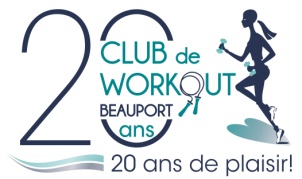 La demande doit être complèteActivité visée par la demande :Activité visée par la demande :Activité visée par la demande :Endroit/jour/heure :Endroit/jour/heure :Tarif résident :Tarif non-résident :Nom du participant :Nom du participant :Date de naissance du participant :Date de naissance du participant :Date de naissance du participant :Nom du requérant :Nom du requérant :Nom du requérant :Nom du requérant :Adresse :Téléphone :Téléphone :Courriel :Je soussigné(e):Je soussigné(e):atteste que tous les renseignements contenus dans atteste que tous les renseignements contenus dans ce formulaire sont véridiques.ce formulaire sont véridiques.ce formulaire sont véridiques.ce formulaire sont véridiques.ce formulaire sont véridiques.ce formulaire sont véridiques.ce formulaire sont véridiques.ce formulaire sont véridiques.ce formulaire sont véridiques.ce formulaire sont véridiques.SignatureSignatureSignatureDateDateDocuments à fournir obligatoirement :Photocopie de la PREUVE DE PAIEMENTPièce justifiant la raison de la demande: (billet médical)Politique de remboursement : Le remboursement est calculé au prorata du temps non écoulé de l’activité, à compter de la date de réception d’une demande écrite. De plus, des frais d’administration de 10% seront retenus sur chaque demande à compter de la date de fin de la période d’inscriptions, jusqu’à concurrence d’un maximum de 10$. Tous les tarifs incluent la TPS et la TVQ.Annulation ou modification d’une activité: Le Club de Workout Beauport se réserve le droit d’annuler toute activité ou séance d’activité et de modifier les horaires. Advenant qu’une séance d’activité annulée en raison de force majeure ou par suite de circonstances incontrôlables ne serait pas reportée, aucun remboursement ne sera effectué pour cette séance.